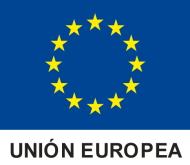 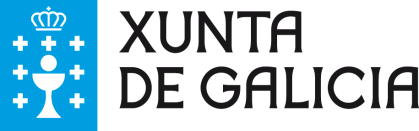 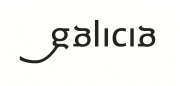 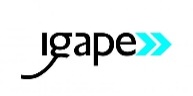 Axudas do Igape Galicia Exporta Organismos IntermediosEsta empresa foi beneficiaria dunha axuda do programa do Igape Galicia Exporta Organismos Intermedios. O obxectivo principal destas axudas é incentivar e estimular o comercio exterior galego e a internacionalización das pemes galegas. O resultado que se pretende é aumentar a base de empresas exportadoras e consolidar a presenza de empresas galegas nos mercados internacionais. Operación cofinanciada pola Unión Europea Programa Operativo FEDER Galicia 2014-2020 Conseguir un tecido empresarial máis competitivoUnha maneira de facer EuropaAxudas do Igape Galicia Exporta Organismos IntermediosEsta empresa foi beneficiaria dunha axuda do programa do Igape Galicia Exporta Organismos Intermedios. O obxectivo principal destas axudas é incentivar e estimular o comercio exterior galego e a internacionalización das pemes galegas. O resultado que se pretende é aumentar a base de empresas exportadoras e consolidar a presenza de empresas galegas nos mercados internacionais. Operación cofinanciada pola Unión Europea Programa Operativo FEDER Galicia 2014-2020 Conseguir un tecido empresarial máis competitivoUnha maneira de facer Europa